«УТВЕРЖДАЮ»                                                                    Руководитель образовательного учреждения_________________Вязниковцева О.Л.« 5 »   октября   2017 г.СОГЛАСОВАНО					                                                                                             СОГЛАСОВАНОНачальник центра дорожного 		   	                                                                                 Директор департамента образованияи технического надзора пропаганды	   	                                                                                                     мэрии города Ярославля безопасности дорожного движения 	   	                                                                                                  ___________ Е.А. ИвановаГИБДД УМВД России по   Ярославской области		__________ А. К. ИереевПАСПОРТдорожной безопасности муниципального общеобразовательного учреждениясредняя школа № 25 имени Александра Сивагина2017 годОбщие сведенияМуниципальное образовательное учреждение средняя школа №25 имени Александра Сивагина города Ярославля Ярославской области (наименование муниципального общеобразовательного учреждения – далее ОУ) Тип ОУ  Общеобразовательное учреждение.Местонахождение ОУ: 150054 Ярославская область, город Ярославль, улица Угличская, дом 27. Фактический адрес ОУ: 150054 Ярославская область, город Ярославль, улица Угличская, дом 27. Руководители ОУ:Директор  Вязниковцева Ольга Леонидовна       21-63-53                       	Заместитель директора по учебной работе  Климова Наталия Алексеевна    21-54-74	Заместитель директора по воспитательной работе Чувилева Ольга Анатольевна       21-54-74Ответственные сотрудники муниципального органа управления образованием:Начальник отдела дополнительногообразования и воспитательной работы 	департамента образования  мэрииг.Ярославля			Абрамова Елена Германовна			40-51-19(должность)			    (фамилия, имя, отчество)			(телефон)Ведущий специалист отдела дополнительного	образования и воспитательной работыдепартамента образования мэрии г. Ярославля			Новак Дарья Александровна			40-51-18(должность)			    (фамилия, имя, отчество)			(телефон)Ответственные от центра ДиТН ПБДД ГИБДД УМВД России по Ярославской области:Заместитель начальника центра подполковник полиции 				Виноградов Олег Сергеевич		78-49-00(должность)			     (фамилия, имя, отчество)			(телефон)Начальник отделения ПБДД центра майор полиции (должность)				Ильина Наталья Владиславовна		78-49-29				    (фамилия, имя, отчество)			(телефон)Старший инспектор ПБДД центра лейтенант полиции 	Вишнякова Кристина Вадимовна	78-49-88					(фамилия, имя, отчество)			(телефон)Ответственные педагоги за мероприятия  по профилактике детского травматизма:зам. директора по воспитательной работе Чувилева Ольга  Анатольевна                                                                                                                                                                                                                                               21-54-74                    Количество обучающихся     600Наличие уголка по БДД  1 этаж, левое крыло.Наличие класса по БДД  2 этаж, кабинет №12.                                                                                                            Наличие автогородка (площадки) по БДД -   нет.Наличие автобуса в ОУ (школьного) или любого другого, предназначенного для перевозки обучающихся – нет.Время занятий в ОУ:1-ая смена: 8:30 – 14:05внеклассные занятия: 14:05 – 19:00Телефоны оперативных служб:МЧС – 01Дежурная часть УВД – 02Дежурная часть ОП «Центральный» - 30-02-02Оперативный дежурный ГУ МЧС – 72-64-38Дежурная часть УФСБ по ЯО – 20-00-30ПриложенияОбразцы схем  муниципального общеобразовательного учреждения:1.1. План – схема района расположения ОУ, пути движения транспортных средств и обучающихся;1.2. План-схема организации дорожного движения в непосредственной близости от ОУ с размещением соответствующих технических средств, маршруты движения обучающихся и расположение парковочных мест; 1.3. План – схема путей движения транспортных средств к местам разгрузки/погрузки и рекомендуемых безопасных путей передвижения обучающихся по территории муниципального общеобразовательного учреждения. Пояснительная записка к паспорту дорожной	безопасности муниципального общеобразовательного учреждения.План – схема района расположения ОУ, пути движения транспортных средств и обучающихся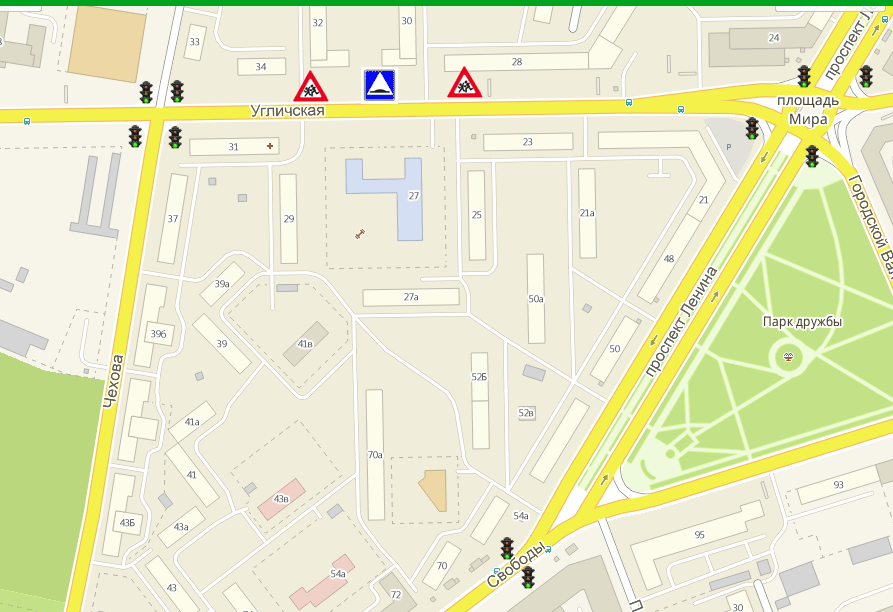 План-схема организации дорожного движения в непосредственной близости от ОУ с размещением соответствующих технических средств, маршруты движения обучающихся и расположение парковочных мест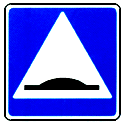 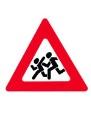 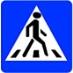 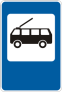 Условные обозначения к приложениям 1.1. и 1.2.Пешеходный переход 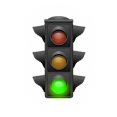 Светофор         Искусственная неровность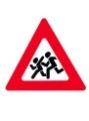 Знак «Внимание, дети!»    Путь следования обучающихся в школу (из школы) 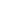 Остановка общественного транспорта   План – схема путей движения транспортных средств к местам разгрузки/погрузки и рекомендуемых безопасных путей передвижения обучающихся по территории муниципального общеобразовательного учреждения.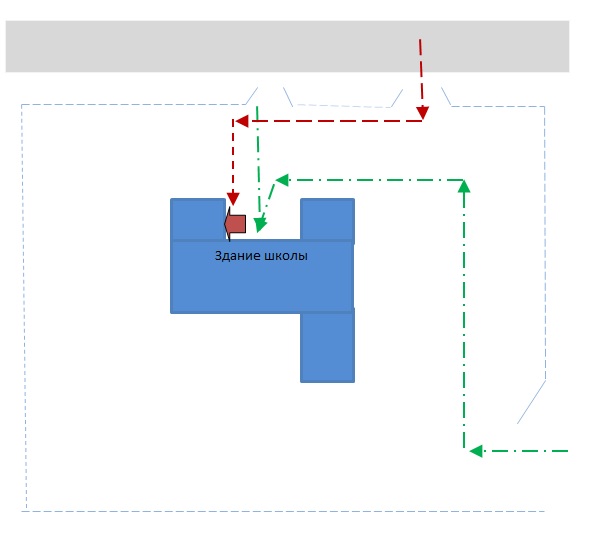 Условные обозначения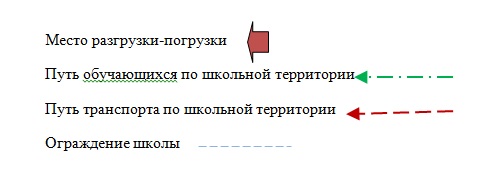 2. Пояснительная записка к паспорту дорожнойбезопасности муниципального общеобразовательного учрежденияПаспорт дорожной безопасности муниципального общеобразовательного учреждения (далее – Паспорт) предназначен для отображения информации о муниципальном общеобразовательном учреждении средней общеобразовательной школы №25 г. Ярославля Ярославской области (далее – ОУ) с точки зрения обеспечения безопасности обучающихся на этапах их перемещения «дом – ОУ – дом», для использования педагогическим составом и сотрудниками Госавтоинспекции в работе по разъяснению безопасного передвижения и поведения обучающихся на улично-дорожной сети вблизи ОУ и на маршруте «ОУ – дом», для подготовки мероприятий по предупреждению детского дорожно-транспортного травматизма.Паспорт ведется ответственным сотрудником муниципального общеобразовательного учреждения совместно с сотрудниками отдела ГИБДД УМВД по Ярославской области, которые оказывают помощь в разработке Паспорта, а также при внесении необходимых изменений в отдельные разделы Паспорта (схемы, перечни мероприятий по предупреждению ДТП с участием обучающихся). Сотрудники отдела ГИБДД УМВД по Ярославской области в рамках консультаций предоставляют общеобразовательным учреждениям  предварительно проработанную (с обозначением пешеходных переходов, дорожных знаков и др.) план-схему района расположения ОУ.  Полученная схема дорабатывается, обозначаются пути движения транспортных средств и обучающихся в/из образовательного учреждения, и переноситься в Паспорт  ответственными сотрудниками общеобразовательных учреждений.Оригинал Паспорта хранится в ОУ, копия - в контрольно-наблюдательном деле в подразделении ГИБДД УМВД по Ярославской области.